REQUERIMENTO Nº 33/2019Requer informações sobre projetos e intenções para instalação de energia solar em prédios públicos municipais.   Senhor Presidente,Senhores Vereadores, CONSIDERANDO que este vereador tem sido um grande entusiasta sobre este assunto em nosso município e idealizador da execução deste serviço no prédio da Câmara Municipal. CONSIDERANDO que este serviço já foi concluído no prédio da Câmara Municipal e assim como boa parte da população, este vereador também se preocupa com a qualidade de vida das próximas gerações. CONSIDERANDO que a instalação de energia fotovoltaica em prédios públicos vem crescendo em muitos munícipios do país.  CONSIDERANDO que prédios com captação de energia solar promovem a sustentabilidade e contribuem diretamente na promoção de um meio ambiente ecologicamente sustentável e essencial a qualidade de vida para gerações futuras.             CONSIDERANDO que além da preservação ao meio ambiente, tal sistema de captação de energia irá gerar grande economia aos cofres públicos, oferecendo maior oportunidade de melhorias em diferentes áreas em nosso município, inclusive nos setores mais primordiais como a saúde, educação e segurança. 1 – Em nossa cidade, quais são os prédios públicos que já contam com sistema de captação de energia fotovoltaica? 2 – Existem projetos para que mais prédios públicos municipais sejam modificados e recebam a instalação deste sistema de energia sustentável ? 3 – Quais serviços já foram realizados que comprovam os esforços e a intenção da administração Municipal para a execução deste serviço em nossa cidade? 4- Existem contratos em andamento para a contratação deste serviço? 5 – Encaminhe cópias que demonstrem a intenção sobre a instalação do sistema de energia fotovoltaica, ou cite maiores informações pertinentes e de interesse geral sobre o assunto. Justificativa:Este vereador tem sido um dos maiores entusiastas e idealizador do sistema de captação de energia solar no prédio da Câmara Municipal. Com a instalação deste sistema em demais prédios públicos, nosso município terá maior economia com o dinheiro público, gerando a oportunidade de investimentos em diversas áreas como educação, saúde e segurança, além de contribuir diretamente na promoção da qualidade do meio ambiente. Munícipes que aprovaram a melhoria realizada no prédio da Câmara Municipal de Santa Bárbara d´Oeste questionaram sobre a ampliação deste sistema de captação de energia em demais prédios púbicos. Plenário “Dr. Tancredo Neves”, em 09 de janeiro de 2.019.Ducimar de Jesus Cardoso“ Kadu Garçom”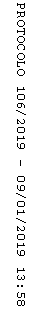 